Конспект занятияТема: «Угощение для ежика» «Мастерская Самоделкина», 1- ый год обучения (1кл.)Добрый день. Сегодня мы будем встречать гостя и лепить для него угощения. Каждый из вас сам решит чем будет угощать гостя и лепить это угощение.Смотрите, кто к нам в гости пришёл? 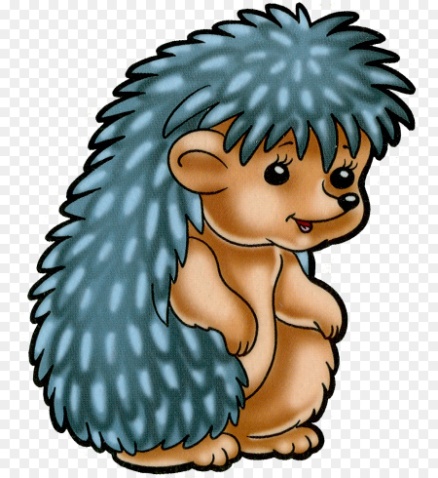 Это Ежик!Гостей принято угощать, дети давайте и мы слепим для ёжика угощения? Как вы думаете, что любит наш ежик? (Ответы детей) Сегодня вы будете лепить угощения для ёжика на свой вкус, кто что хочет.Давайте вспомним, какие приемы лепки нам знакомы: 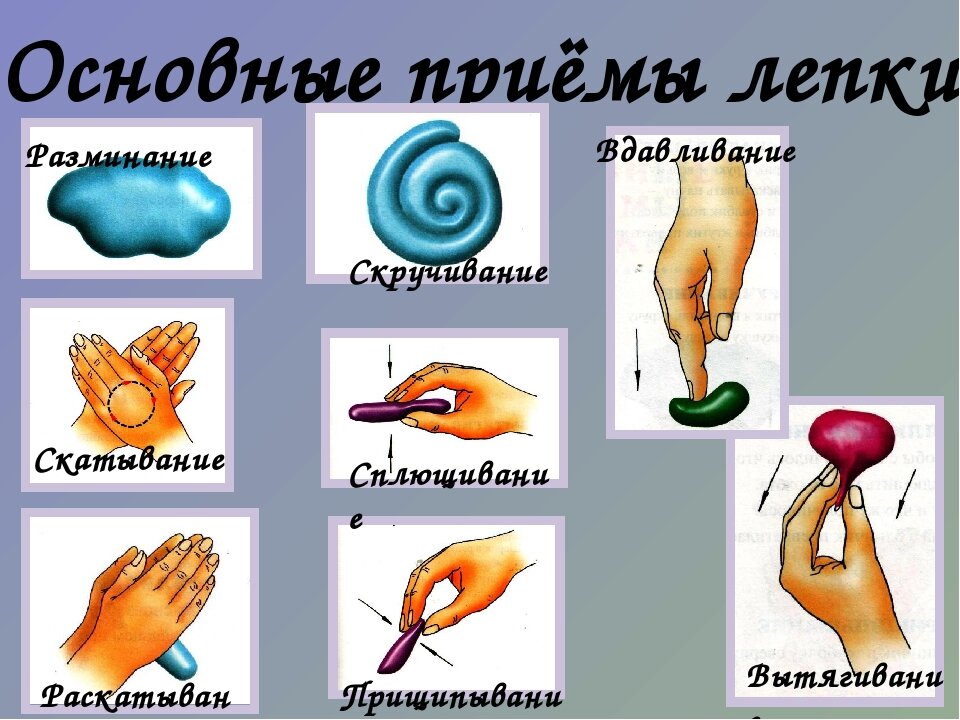 Можно для ёжика можно слепить яблоко, печенье, баранки, колобки.Физкультминутка.Пусть стоят на месте ножкиТолько хлопают ладошкиХлопай, хлопай, хлопай, хлопай.Хлоп да хлоп перед собой.А теперь скорей похлопайДа погромче за спинойВыше, выше, выше хлопайРуки выше поднимайНиже, ниже, ниже, хлопайРуки ниже опускайА теперь качать рукамиМожно целых пять минутОтдыхая вместе с намиРуки тоже отдохнут.А теперь давайте сядем за столы и сделаем свои поделки. На вашем рабочем столе перед вами должны быть следующие материалы и инструменты: пластилин, доска для лепки и стека. 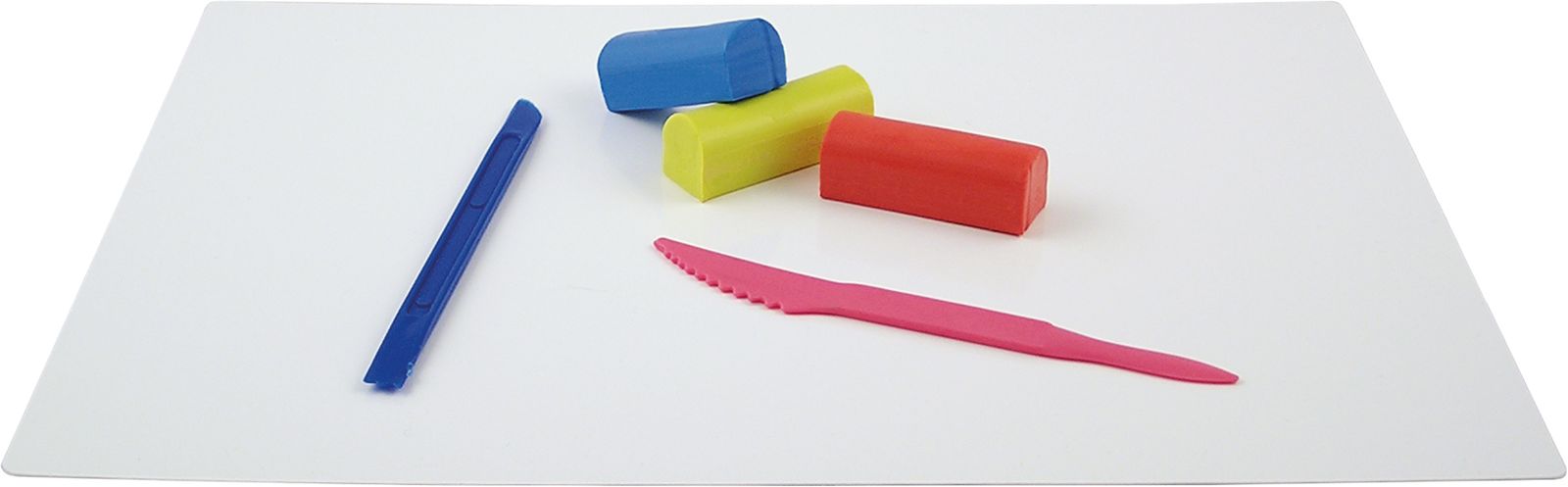 При работе соблюдайте правила техники безопасности.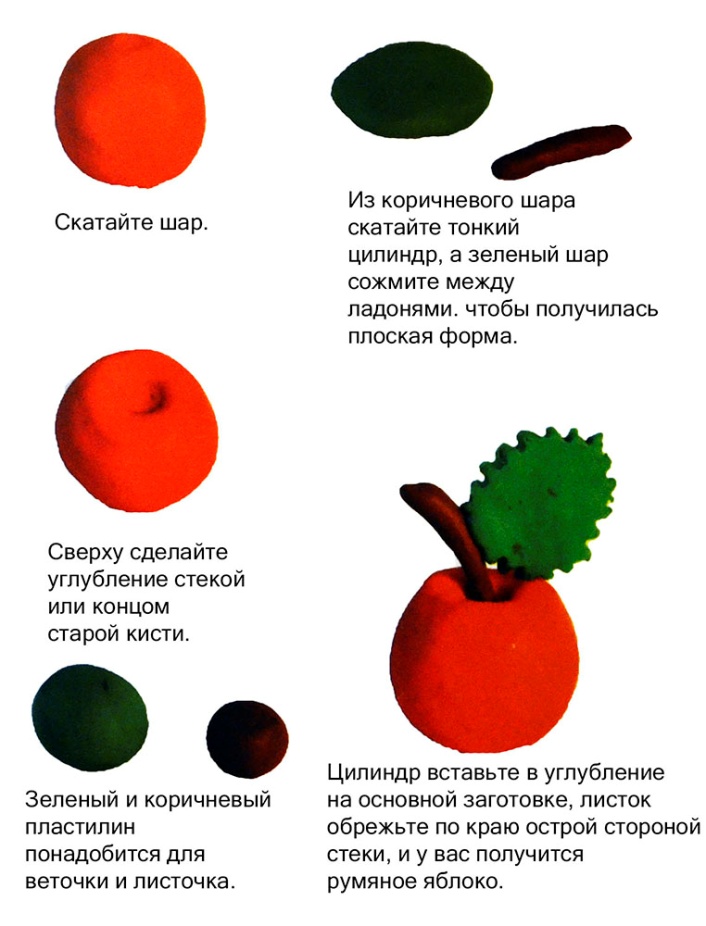 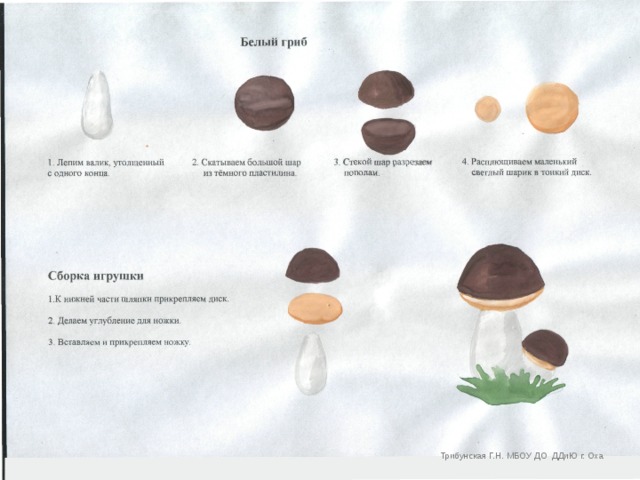 Закрепление: Кто к нам в гости приходил? Что мы лепили для него? Какие угощения?Ребята вы все молодцы , у вас у всех красивые угощения. Ёжику они очень понравились. Ну ёжику нужно возвращаться в лес. Давайте ёжику скажем до свидание. А дома каждый из вас пусть слепит угощение для своей любимой игрушки.